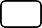 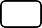 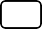 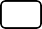 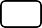 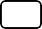 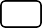 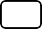       1. ADI SOYADI:TC NO / İLETİŞİM:	3.GÖREV YERİ:      4.YARALANMA TARİHİ SAATİ :      5.GÖREVİDOKTOR HEMŞİRE TEKNİSYENTEMİZLİK GÖREVLİSİ STAJYERDİĞER ( BELİRTİNİZ )7. YER TANIMIAMELİYATHANE LABORATUAR HASTA ODASI KAN ALMARADYOLOJİENDOSKOPİ ODASI KLİNİK / SERVİS DİŞ KLİNİĞİDİĞER ( BELİRTİNİZ )6. YARALANMAYA NEDEN OLAN SIVININ CİNSİ NEDİR ?KAN İDRAR DIŞKI BALGAMPERKÜTAN SIVI DİĞER ( BELİRTİNİZ )YARALANMAYA NEDEN OLAN SIVI ENFEKTE Mİ ?EVET HAYIR8. SORUNUN CEVABI EVET İSE HASTANIN KAN YOLU İLE BULAŞAN BİR HASTALIĞI VAR MI ?HIV	HEPATİT C	DİĞER ( BELİRTİNİZ ?HEPATİT B	KIRIM KONGOOLAY ESNASINDA KİŞİSEL EKİPMAN KULLANIYORMUYDUNUZ ?EVET HAYIR10. SORUNUN CEVABI EVET İSE HANGİLERİ OLDUĞUNU İŞARETLEYİNİZ.TEK KAT ELDİVEN	ÇİFT KAT ELDİVEN	DİĞER ( BELİRTİNİZ ) ÖNLÜK		YÜZ MASKESİGÖZ MASKESİ	CERRAHİ MASKE6698 sayılı Kişisel Verilerin Korunması Kanunu kapsamında, kişisel verilerimin saklanmasına kaydedilmesine peşinen izin verdiğimi ve muvafakat ettiğimi kabul, beyan ve taahhüt ederim.EĞİTİMİ ALAN/TAKİP EDİLEN	EĞİTİM VEREN TAKİP EDEN (EKK)ADI SOYADI	ADI SOYADIİMZA	İMZA